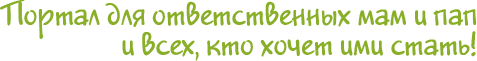 Наша группа - для ответственных мам и пап, которые хотят, чтобы их малыш стал счастливым и достойным человеком. У нас вы найдете ответы на любые вопросы по воспитанию детейАдминистратор: Я РодительСайт: http://www.ya-roditel.ru/